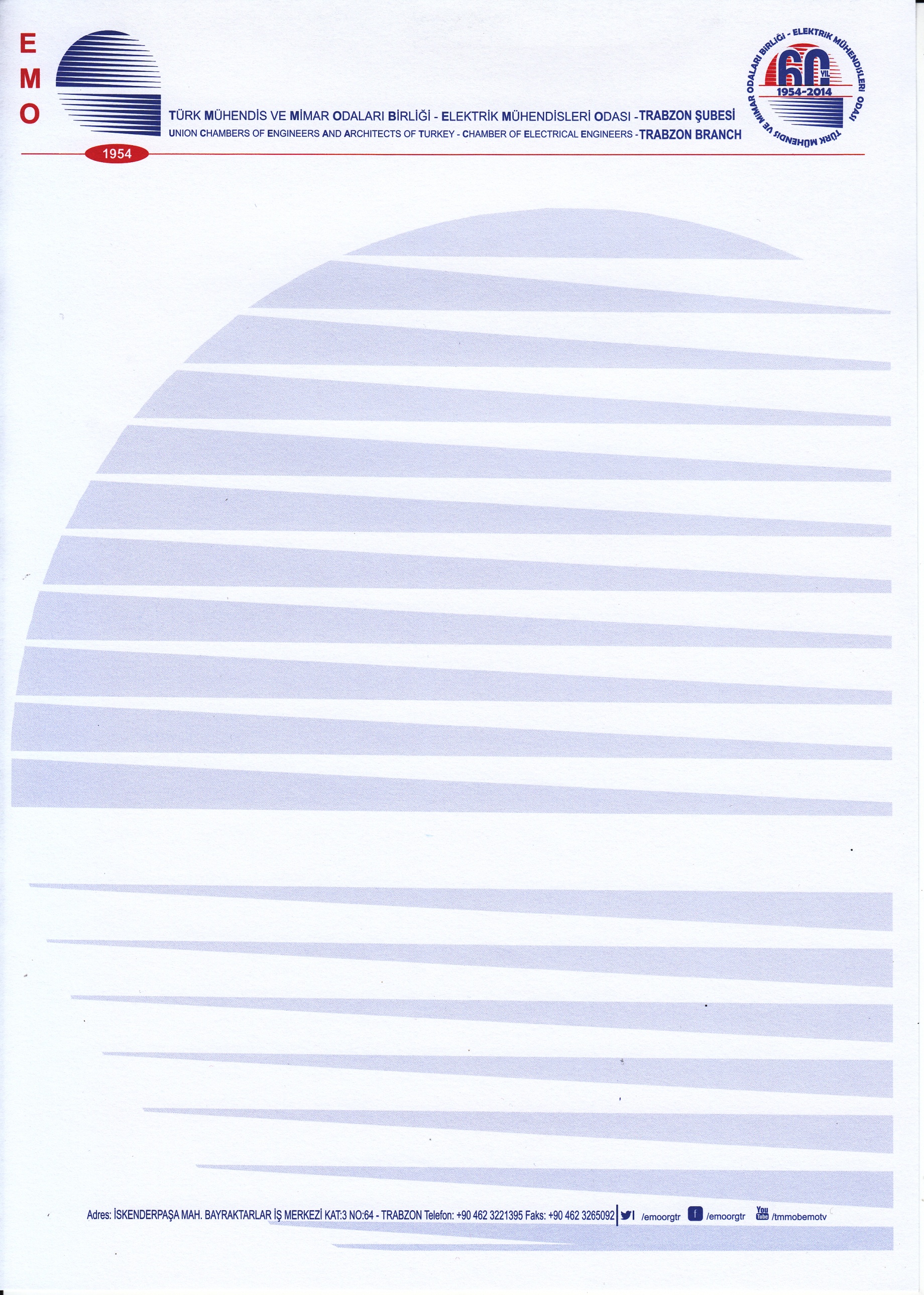 ÖNEMLİ NOTLAR: Turnuvaya sadece TMMOB Elektrik Mühendisleri Odası'na üye olanlar katılabilir. Ayrıca her takımda 2 kişi EMO-Genç Üyesinden olabilir.  Başvurular bireysel veya takım halinde olabilir. Takımlar en az 8 asıl, 1 yedek kişiden oluşmalıdır.  Başvurular trabzon@emo.org.tr adresinden e-mail olarak veya (462) 326 50 92 numaradan faksla şubemize ulaştırılmalıdır.  Başvurular 07 Nisan 2015 Salı günü sona erecek olup, turnuva takvimi daha sonra şubemiz web adresinde yayınlanacaktır. Turnuvada kadroları eksik olan takımlar turnuva boyunca hiçbir takımda oynamamış olmak şartıyla EMO üyesi ve Emo-Genç üyesi takımlara dahil edebilirler. Lig sonunda aynı puanlı takımlar varsa 2‘li averaja bakılacaktır. 2‘li averajın aynı olması durumunda ise genel averaja bakılacaktır. Kural hatası yaptığı tespit edilen takımlar hükmen mağlup sayılacaktırTAKIM ADI:TAKIM ADI:TAKIM ADI:TAKIM ADI:ÜYENİNÜYENİNÜYENİNÜYENİNSİCİL NOADISOYADICEP